Lokalizacja basenu zewnętrznego w miejscowości Wiązownica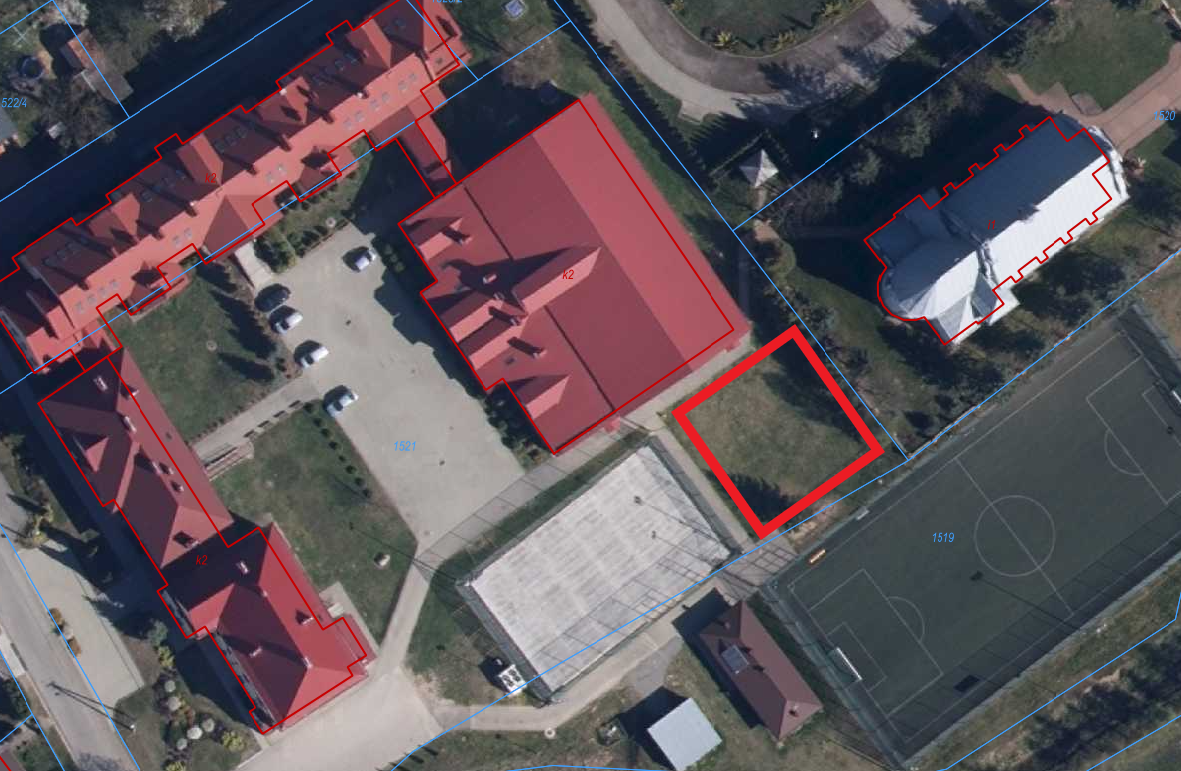 Lokalizacja basenu zewnętrznego w miejscowości Piwoda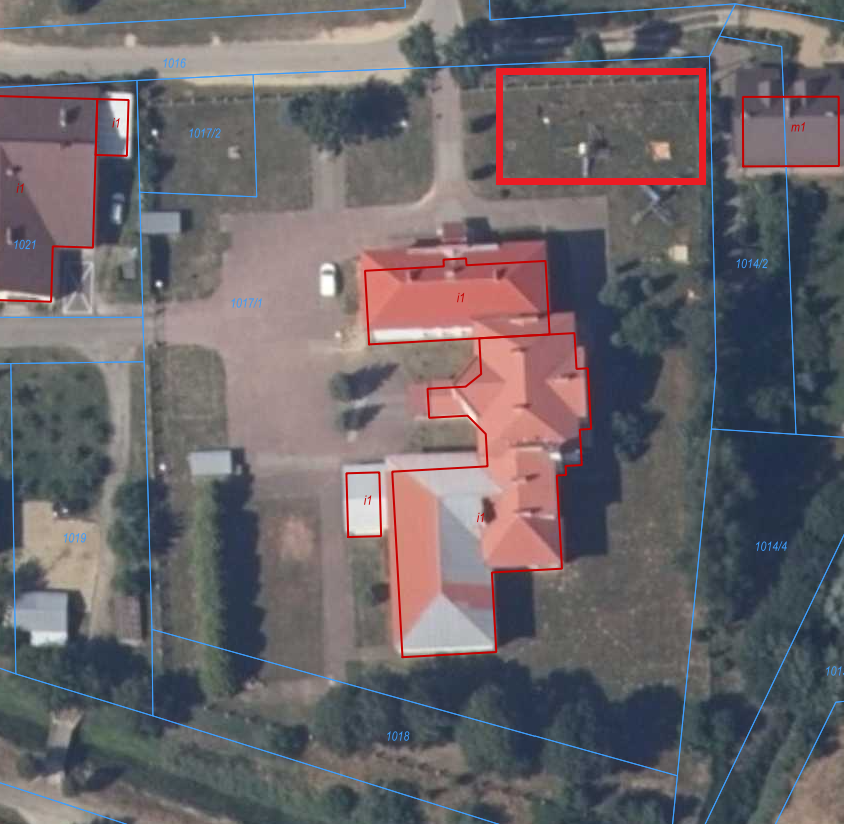 Lokalizacja basenu zewnętrznego w miejscowości Zapałów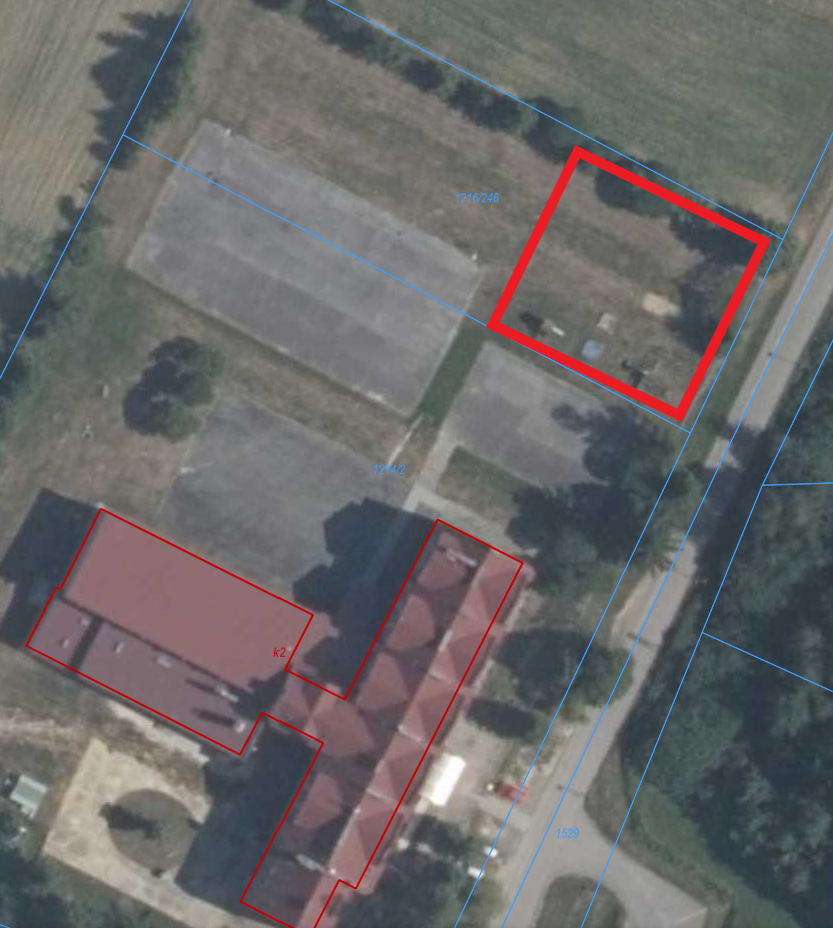 Lokalizacja basenu zewnętrznego w miejscowości Szówsko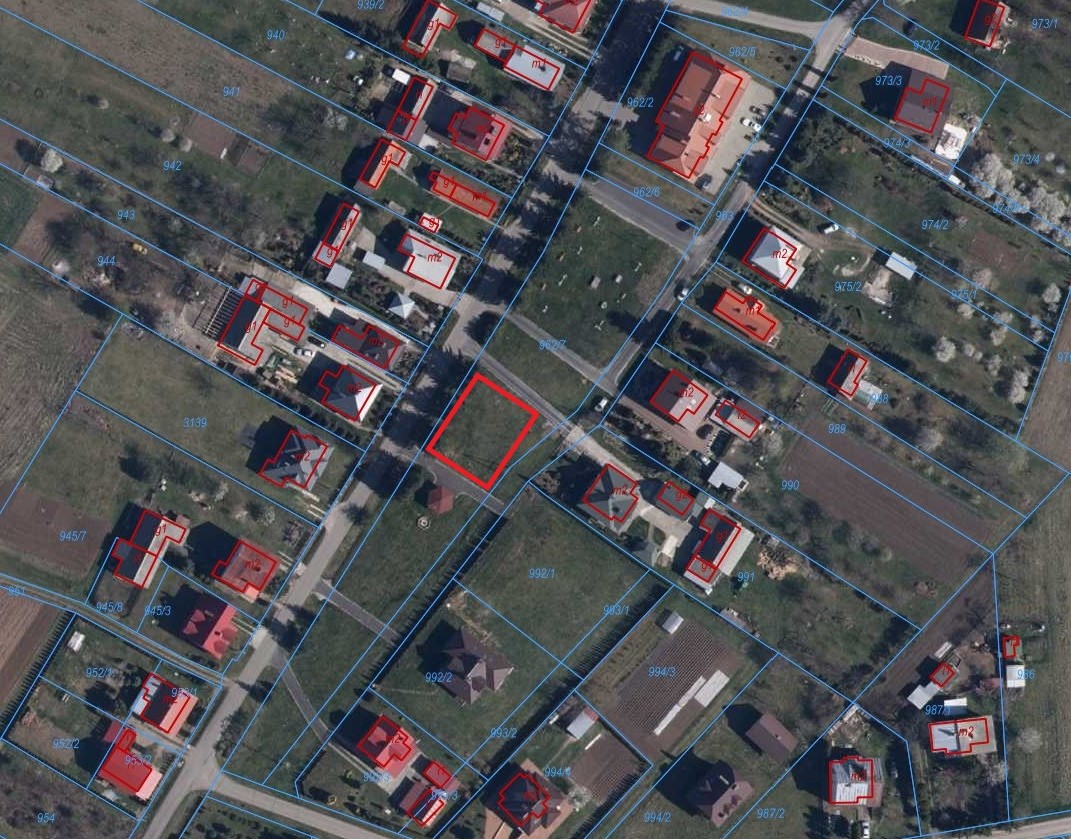 